OTROŠKI PEVSKI ZBOR 1. IN 2. RAZREDDRAGI MOJI PEVCI.POŠILJAM NOVO PESMICO, KI JO ZAPOJTE S POMOČJO POSNETKA IN BESEDILA. BESEDILO PESMI LAHKO TUDI NARIŠETE. OB PESMI TUDI ZAPLEŠITE.https://www.youtube.com/watch?v=tk01W6EfoKQMOJA PRAVLJICAZA DEVETIMI GORAMI, DEVETIMI VODAMI,
GOZDNA POT TE VODI TJA.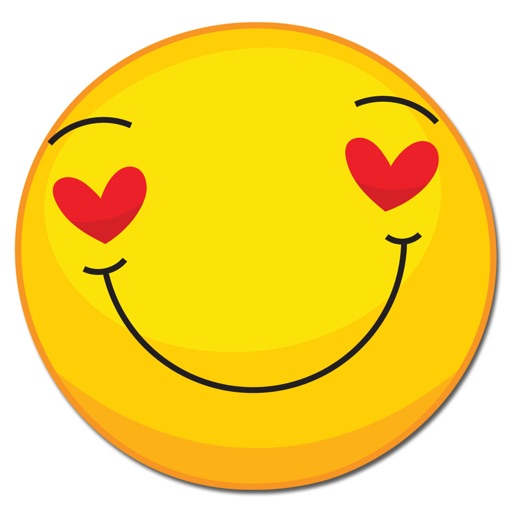 TAM V SOJU SONCA OBSIJANA, Z LJUBKO MAVRICO OBDANA,
JE ČAROBNA HIŠICA.VILE Z VETROM SE LOVIJO, ŽIVALI GOVORIJO,
TAM VSE POLNO JE ČUDES.GLEJ, ŠKRATKI V ŠKORENJCIH CAPLJAJO, ZMAJI V LUŽAH ČOFOTAJO,
VAM PRISEŽEM, VSE JE RES!ZAPRI OČI, PREŠTEJ DO 3 – 1, 2, 3.
DVIGNI ROKE, GREMO VSI – 1, 2, 3!KOT ŠKRATKI COPOTAJMO MI – COPA COPA COP, COPA COPA COP.
ČIRAČARAJMO VSI – ČIRA ČARA, HOKUS POKUS, ČIRULI.
ZASMEJIMO SE NA GLAS – HOHOHOHO, HIHIHIHI, HA HA HA HA HA,
TUKAJ SEM NAJRAJE JAZ DOMA, TO JE MOJA PRAVLJICA.KOT ŽABJI PRINCI SKAČIMO V ZRAK – REGA REGA KWAK, REGA REGA KWAK.
POSTOJMO KOT VOŠČEN VOJAK – PSSSSST ...
VESELO SI ZAPOJMO IZ SRCA, LA LA LA LA, LA LA LA LA, LA LA LA LA LA,
BOSTE TUKAJ TUDI VI DOMA?
JAAAAAA!!!
TO JE NAŠA PRAVLJICA.